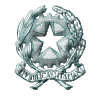 MINISTERO DELL’ISTRUZIONE, DELL’UNIVERSITA’ E DELLA RICERCAUFFICIO SCOLASTICO REGIONALE PER LA CAMPANIADIREZIONE GENERALEVia Ponte della Maddalena, 55 NapoliProt. AOODRCA 3148/U                                                                                        Napoli, 24.03.2015Inizio moduloAi Dirigenti
delle Istituzioni Scolastiche di ogni ordine e grado
della Regione Campania  - LORO SEDI
(con preghiera di notifica ai docenti di cui all’allegato n. 2)  Ai  Dirigenti
degli Ambiti Territoriali  
-   LORO SEDIAlle segreterie regionali delle OO.SS.
del Comparto Scuola - LORO SEDIAl  sito web
SEDEOggetto: Corsi di formazione per il conseguimento della specializzazione per le attività di sostegno, destinati al personale docente appartenente a posto o classe di concorso in esubero (DDG n.7 del 16.4.2012). La Direzione Generale per il personale scolastico del M.I.U.R. – Ufficio VI – con nota prot. AOODGPER 0018848 dell’11/12/2014, che si allega in copia (All. n.1), ha fissato i criteri per l’avvio dei corsi di formazione in oggetto, a partecipazione volontaria.I destinatari di detti percorsi formativi saranno individuati tra coloro che, avendo prodotto domanda entro le date stabilite dalle specifiche circolari ministeriali e regionali, intervenute in un pregresso arco temporale, sono stati inseriti nell’elenco allegato alla  presente nota (Graduatoria del 20 dicembre 2013 All. n. 2).Detto elenco contempla i docenti in esubero, già ammessi e formati e i docenti non ammessi, ai quali è aperta l’attuale procedura di formazione. I nominativi sono ordinati per provincia, per classi di concorso di titolarità, per anno di nascita.Al fine di garantire l’avvio dei nuovi corsi di formazione, si forniscono le sotto indicate  modalità operative.RINUNCEAtteso il carattere volontario di detti percorsi formativi, si invitano i docenti in elenco, non più intenzionati alla fruizione di tali iniziative, per sopravvenuti motivi personali e/o professionali che abbiano determinato una carenza di interesse o un mutamento dello status giuridico di cui erano titolari ex ante, a comunicare all’Ufficio IV dell’U.S.R. per la Campania la propria rinuncia, compilando il modello di cui all’Allegato n.3. Di contro, i docenti in elenco, portatori di un interesse attuale e concreto alla fruizione del percorso formativo, non dovranno inoltrare ulteriore domanda.2. PRESENTAZIONE NUOVE DOMANDEI docenti con contratto a tempo indeterminato, titolari nelle scuole statali della Campania, nelle classi di concorso C555, C999, A075, A076 e i docenti con contratto a tempo indeterminato, titolari nelle scuole statali della Campania, nelle classi di concorso in esubero nel corrente anno scolastico nella provincia di titolarità, che non abbiano prodotto domanda a suo tempo, e pertanto non risultano inseriti nell’elenco cui sopra (all.1), potranno chiedere di essere inseriti nell’elenco in argomento, compilando opportunamente l’Allegato n. 4.Si allega l’elenco delle classi di concorso in esubero nelle province campane per l’a. s. 2014/15 (All. n.5)A detti docenti si farà riferimento, atteso l’esaurimento delle classi di concorso C555 e C999 di cui al precedente elenco e  nel caso in cui dovesse verificarsi, a seguito della verifica dell’elenco degli aventi diritto, una disponibilità di posti per accertati pensionamenti, riassorbimento dell’esubero ecc.L’ammissione ai corsi  sarà disposta in base ai seguenti criteri di priorità, stabiliti con nota M.I.U.R. prot. n.18488 dell’11.12.2014:titolari nelle classi di concorso A075, A076, C555 e C999 ;docenti appartenenti alla tabella C;in subordine i docenti appartenenti alle altre classi di concorso in esubero della tabella A          Tutte le domande di nuovo inserimento, rettifiche e rinunce dovranno pervenire all’Ufficio IV dell’U.S.R. per la Campania, Via Ponte della Maddalena n. 55, 80143 Napoli, per il tramite della scuola di servizio, entro e non oltre le ore 18:00 del 30/03/2015, utilizzando la casella di posta elettronica: riconversionesostegno@gmail.com attiva dal 25/03/2015 al 30/03/2015.I Dirigenti Scolastici  sono invitati a dare la massima diffusione alla presente nota fra il personale dipendente, secondo le modalità ritenute più opportune. Si ringrazia per la fattiva collaborazione  Per ogni ulteriore informazione e/o chiarimento, contattare il Referente regionale, Prof.ssa Maria Landolfo, al numero fisso 081/5576600 o a mezzo posta elettronica, al seguente indirizzo: m.landolfo@istruzione.it Allegato n.1 C.M. 18848/2014Allegato n.2 Elenco regionale docentiAllegato n.3 Modello rinuncia Allegato n.4 Modello nuovo inserimentoAllegato n.5 Elenco classi di concorso in esubero a. s. 2014/15 IL DIRETTORE GENERALE                                                                                                                 Luisa  Franzese               